                                                                        FCTS E-mail distribution and web posting: September 16, 2022FRANKLIN COUNTY TECHNICAL SCHOOL DISTRICT COMMITTEE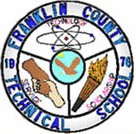 Date:		Wednesday September 21, 2022				Franklin County Technical School										82 Industrial BoulevardTime:    	7:00 P.M.							Turners Falls, MA  01376Phone:		413-863-4239						FAX:	413-863-2816This meeting is being held both remotely and in person in accordance with the Governor of Massachusetts’ March 12, 2020 Order Suspending Certain Provisions of the Open Meeting Law G.L. c. Section 20.Minutes of this meeting will be available as soon as possible.To eliminate unauthorized individuals from entering the meeting the following protocols will be implemented:1. Contact Barb Williams at: bwilliams@fcts.us and submit your email and phone number that would be    used to access the meeting for verification purposes.2. Barb Williams will then provide you with the email link and password to enter the meeting3. You will be directed to the waiting room and invited in after verification of your informationAGENDACALL TO ORDER	II.         APPROVAL OF MINUTES FOR THE REGULAR MEETING OF:  June 8, 2022		Vote III.	STUDENT ADVISORY REPORT: IV.	PUBLIC COMMENTSVI.	STANDING COMMITTEES	Finance/Audit             2.    Curriculum3.	Policy	4.    Building & Grounds  VII.	NEW BUSINESS	ACTION ITEM: Acceptance of the Fiscal Year 2021 Audit Report				Vote	ACTION ITEM: Acceptance of Fiscal Year 2023 Grants						Vote	ACTION ITEM: Contract Award for Speech Therapy Services					VoteACTION ITEM: Contract Award for School Resource Officer (SRO)				VoteACTION ITEM: Contract Award for a phone system upgrade (E-911)				VoteACTION ITEM: Contract Award for Boiler system controls					VoteACTION ITEM: Contract Award for Anchoring Materials for a Steel Building			VoteACTION ITEM: Contract Award for the Vet Building Concrete Slab				VoteACTION ITEM: Contract Award for Vet Building Roof Installation				VoteACTION ITEM: Contract Award for Vet Building Insulation Installation				VoteACTION ITEM: Contract Award for Sub-Slab Plumbing Installation				VoteACTION ITEM: MOA to the Agreement with the FCTTA					VoteACTION ITEM: Contract Award for Electrical Switchgear Repair/Replace			VoteACTION ITEM: School Meals Charge Policy (EEA)						Update/VoteACTION ITEM: School Enrollment Capacity							VoteACTION ITEM: Bidding Requirement (DGB)							Vote	Retirement letter from School Committee draft							VoteVIII.    	FCTS TEACHERS’ ASSOCIATION REPORT IX.	PRINCIPAL'S REPORTX.	SUPERINTENDENT’S REPORTXI.	CHAIRPERSON'S REPORTXII.	OTHER:XIII.	QUESTIONS/COMMENTS BY THE COMMITTEEXIV.	NEXT MEETING DATE – October 12, 2022XV.	ADJOURNThe listing of matters is those reasonably anticipated by the Chair which may be discussed at the meeting.  Not all items listed may in fact be discussed and other items not listed may also be brought up for discussion to the extent permitted by law.